GMINA CMOLAS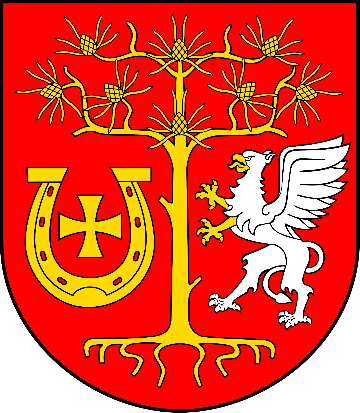 ANALIZA STANU GOSPODARKI ODPADAMI KOMUNALNYMI NA TERENIE GMINY CMOLAS ZA 2017R. KWIECIEŃ 2018r.Niniejszą analizę sporządzono na podstawie art. 3 ust. 2 pkt. 10 ustawy z dnia 13 września 1996 roku o utrzymaniu czystości i porządku w gminach (Dz.U.2017.1289.t.j.)Analizy dokonuje się w celu weryfikacji możliwości technicznych i organizacyjnych Gminy Cmolas w zakresie gospodarowania odpadami komunalnymi. Przy sporządzaniu analizy opierano się o dokumenty:USTAWYUstawa z dnia 13 września 1996r. o utrzymaniu czystości i porządku w gminach (Dz.U.2017.1289.t.j.)Ustawa z dnia 14 grudnia 2012r. o odpadach (Dz.U.2018.21.t.j.)ROZPORZĄDZENIARozporządzenie Ministra Środowiska z dnia 15 grudnia 2017 roku w sprawie poziomów ograniczenia składowania masy odpadów komunalnych ulegających biodegradacji (Dz.U.2017.2412)Rozporządzenie Ministra Środowiska z dnia 14 grudnia 2016r. w sprawie poziomów recyklingu, przygotowania do ponownego użycia i odzysku innymi metodami niektórych frakcji odpadów komunalnych (Dz.U.2016.2167)  Rozporządzenie Ministra Środowiska z dnia 17 czerwca 2016r. w sprawie wzorów sprawozdań o odebranych i zebranych odpadach komunalnych, odebranych nieczystościach ciekłych oraz realizacji zadań z zakresu gospodarki odpadami komunalnymi (Dz.U.2016.934)Rozporządzenie Ministra Środowiska z dnia 12 grudnia 2014r. w sprawie wzorów dokumentów stosowanych na potrzeby ewidencji odpadów (Dz.U.2014.1973)  UCHWAŁYUchwała nr XVIII/126/16 Rady Gminy Cmolas z dnia 10 czerwca 2016r. w sprawie wzoru deklaracji o wysokości opłaty za gospodarowanie odpadami komunalnymiUchwała Nr XVII/103/16 Rady Gminy Cmolas z dnia 19 maja 2016r. w sprawie uchwalenia regulaminu utrzymania czystości i porządku na terenie Gminy CmolasUchwała Nr XVII/105/16 Rady Gminy Cmolas z dnia 19 maja 2016r. w sprawie wyboru metody ustalenia opłaty za gospodarowanie odpadami komunalnymi, ustalenia stawki takiej opłatyUchwała nr XVIII/119/16 Rady Gminy Cmolas z dnia 10 czerwca 2016r. w sprawie terminu, częstotliwości i trybu uiszczenia opłaty za gospodarowanie odpadami komunalnymiUchwała nr XXV/173/12 Rady Gminy Cmolas z dnia 29.01.2013 r. w sprawie określenia szczegółowego sposobu i zakresu świadczenia usług w zakresie odbierania odpadów komunalnych od właścicieli nieruchomości i zagospodarowania tych odpadów, w zamian za uiszczoną przez właściciela nieruchomości opłatę za gospodarowanie odpadami komunalnymiINNEPlan Gospodarki Odpadami dla Województwa Podkarpackiego przyjęty uchwałą Nr XXXI/551/17 z dnia 5 stycznia 2017 r. Sejmiku Województwa Podkarpackiego oraz uchwałą Nr XXXI/552/17 Sejmiku Województwa Podkarpackiego z dnia 5 stycznia 2017r. w sprawie wykonania Planu Gospodarki Odpadami dla Województwa Podkarpackiego 2022Krajowy Plan Gospodarki Odpadami 2022 przyjęty uchwałą Nr 88 Rady Ministrów                     z dnia 1 lipca 2016r. (M.P.2016.784.) WSKAŹNIK ODZYSKU UZYSKANY W 2017 ROKUOgraniczenie masy odpadów komunalnych ulegających biodegradacji przekazywanych do składowania Zgodnie z Rozporządzeniem Ministra Środowiska z dnia 15 grudnia 2017 roku w sprawie poziomów ograniczenia składowania masy odpadów komunalnych ulegających biodegradacji (Dz.U.2017.2412) dopuszczalny poziom masy odpadów komunalnych ulegających biodegradacji w 2017r. przekazywanych do składowania w stosunku do masy tych odpadów wytworzonych w 1995r. to 45%. Osiągnięty poziom ograniczenia masy odpadów komunalnych ulegających biodegradacji przekazanych do składowania przez Gminę Cmolas w 2017 roku wynosi –  42,52% (dopuszczalny poziom max 45%). POZIOMY RECYKLINHU, PRZYGOTOWANIA DO PONOWNEGO UŻYCIA I ODZYSKU INNYMI METODAMI NIEKTÓRYCH FRAKCJI ODPADÓW KOMUNALNYCH:Zgodnie z Rozporządzeniem Ministra Środowiska z dnia 14 grudnia 2016r. w sprawie poziomów recyklingu, przygotowania do ponownego użycia i odzysku innymi metodami niektórych frakcji odpadów komunalnych (Dz.U.2016.2167)  poziomy w roku 2017 wynoszą odpowiednio:Osiągnięty poziom recyklingu i przygotowania do ponownego użycia papieru, metali, tworzyw sztucznych i szkła przez Gminę Cmolas wynosi – 27,43% (wymagany min. 20%) – poziom został osiągniętyLICZBA MIESZKAŃCÓW GMINY CMOLASNa podstawie danych uzyskanych z ewidencji ludności według stanu na dzień 31.12.2017r. Gmina Cmolas liczy 8 231 mieszkańców.Natomiast liczba mieszkańców według złożonych deklaracji (stan na dzień 31.12.2017r.) wynosi 6 148.GOSPODAROWANIE ODPADAMI KOMUNALNYMI NA TERENIE GMINY CMOLASZgodnie z Planem Gospodarki Odpadami Komunalnymi dla Województwa Podkarpackiego Gmina Cmolas należy do Regiony Zachodniego. Instalacją RIPOK dla rejonu jest Zakład Zagospodarowania Odpadów w Kozodrzy. Odpady komunalne zbierane są w sposób selektywny oraz zmieszany. W sposób selektywny mieszkańcy Gminy Cmolas zbierają: szkło – worek zielony, do worka niebieskiego papier, tworzywa sztuczne i metale zbierane są do worka koloru żółtego, natomiast do worka brązowego zbierane są odpady biodegradowalne.Obok budynku gminy w wyznaczoną sobotę danego miesiąca funkcjonuje mobilny PSZOK. Do Punktu Selektywnej Zbiórki Odpadów Komunalnych mieszkańcy mogą składać następujące frakcje odpadów komunalnych:Odpady budowlane i rozbiórkowe pochodzące z drobnych prac remontowych nie wymagających pozwolenia na budowęZużyty sprzęt elektryczny i elektroniczny Szkło okiennePopiół pochodzący z kotłowni bez elementów metalowych, gwoździ Meble W 2017 roku w Punkcie Selektywnej Zbiórki Odpadów Komunalnych zostały zebrane odpady:Zużyte opony, kod odpadu 16 01 03 – 3,800 MgOdpady wielkogabarytowe, kod odpadu 20 03 07 – 4,320 MgZużyte urządzenia elektryczne i elektroniczne inne niż wymienione w 20 01 21 i 20 01 23 zawierające niebezpieczne składniki, kod odpadu 20 01 35* - 0,086 MgZużyte urządzenia elektryczne i elektroniczne inne niż wymienione w 20 01 21, 20 01 23 i 20 01 35, 20 01 36  – 0,768 MgUrządzenia zawierające freony, kod odpadu 20 01 23* – 0,666 MgZASADY ODBIORU ODPADÓW KOMUNALNYCH Z TERENU GMINY CMOLAS:Od 1 lipca 2013r. Gmina Cmolas przejęła obowiązki odbierania i gospodarowania odpadami komunalnymi od mieszkańców gminy z nieruchomości zamieszkałych. W 2017 roku odbiorem i zagospodarowaniem odpadów komunalnych zajmowało się PHU „Zieliński” Zbigniew Zieliński, ul. Klasztorna 27 A, 26 – 035 Raków. ILOŚC ODPADÓW KOMUNALNYCH WYTWORZONYCH NA TERENIE GMINY CMOLAS W 2017 ROKU:MOŻLIWOŚCI PRZETWARZANIA ZMIESZONYCH ODPADÓW KOMUNALNYCH, ODPADÓW ZIELONYCH ORAZ POZOSTAŁOŚCI Z SORTOWANIA ODPADÓW KOMUNALNYCH PRZEZNACZONYCH DO SKŁADOWANIAZgodnie z ustawą z dnia 14 grudnia 2012 roku o odpadach (Dz.U.2018.21.t.j.), jako przetwarzanie odpadów rozumie się procesy odzysku lub unieszkodliwiania, w tym przygotowanie poprzedzające odzysk lub unieszkodliwianie. Możliwości przetwarzania zmieszanych odpadów komunalnych związane są z ich zagospodarowaniem w poszczególnych instalacjach do odzysku (głównie instalacje mechaniczno-biologiczne przetwarzania odpadów komunalnych) lub unieszkodliwiania (głównie składowanie odpadów na składowiskach). Na terenie Gminy Cmolas nie ma możliwości przetwarzania odpadów komunalnych. Odpady komunalne odbierane z terenu gminy, przekazywane były do zagospodarowania do Zakładu Zagospodarowania Odpadów Kozodrza 39-103 Ostrów (instalacja do mechaniczno-biologicznego przetwarzania odpadów) Zakład Usług Komunalnych w Ostrowie 39-103 Ostrów 225 oraz do Instalacji do mechaniczno-biologicznego przetwarzania odpadów                             w Paszczynie, Przedsiębiorstwo Gospodarki Odpadami, Paszczyna 62B, 39-207 Brzeźnica.Z terenu Gminy Cmolas w 2017 r. zebrano: 479,110 Mg zmieszanych odpadów komunalnych o kodzie 20 03 01. Odpady te zostały poddane procesowi odzysku R12 tj. wymiana odpadów w celu poddania ich któremukolwiek z procesów wymienionych w pozycji R1 - R11.W 2017 roku z terenu Gminy Cmolas nie zabrano odpadów zielonych.POTRZEBY INWESTYCYJNE ZWIĄZANE Z GOSPODAROWANIEM ODPADAMI KOMUNALNYMIW 2017r. Gmina Cmolas nie realizowała żadnych zadań inwestycyjnych związanych                                     z gospodarowaniem odpadami komunalnymi.KOSZTY PONIESIONE W ZWIĄZKU Z ODBIERANIEM, ODZYSKIEM, RECYKLINGIEM I UNIESZKODLIWIANIEM ODPADÓW KOMUNALNYCHKoszty zbiórki , transportu i utylizacji odpadów komunalnych były pokrywane przez Gminę Cmolas z opłat wnoszonych przez właścicieli nieruchomości na podstawie złożonych deklaracji.Miesięczne opłaty za odbiór odpadów komunalnych wynoszą:Za zbieranie w sposób selektywny:od 1 osoby – 5zł od 2 osób – 10złod 3 osób – 15zł od 4 osób – 20złod 5 i więcej osób – 25złZa zbieranie w sposób nieselektywny:od 1 osoby – 8złod 2 osób – 16złod 3 osób – 24złod 4 osób – 32złod 5 i więcej osób – 40zł LICZBA WŁAŚCICIELI NIERUCHOMOŚCI, KTÓRZY NIE ZAWARLI UMOWY,                     O KTÓREJ MOWA W ART. 6 UST.1, W IMIENIU KTÓRYCH GMINA POWINNA PODJĄĆ DZIAŁANIA, O KTÓRYCH MOWA W ART. 6 UST. 6 –12W 2017 roku Gmina Cmolas nie wydała żadnej decyzji o obowiązku uiszczania opłaty za odbieranie odpadów komunalnych.Sporządziła:Paulina DemitraszekL.P.Kod odpaduRodzaj odpaduIlość (Mg)20 03 01Niesegregowane zmieszane odpady komunalne479,11015 01 07Opakowania ze szkła57,14615 01 02Opakowania z tworzyw sztucznych8,59520 02 03Inne odpady nieulegające biodegradacji40,60015 01 04Opakowania z metali0,13220 01 23Urządzenia zawierające freony0,66620 01 35Zużyte urządzenia elektryczne i elektroniczne inne niż w 20 01 21 i 20 01 23 zawierające niebezpieczne składniki1,01720 01 36Zużyte urządzenia elektryczne i elektroniczne inne niż wymienione w 20 02 21, 20 01 23 i 20 01 350,87715 01 01Opakowania z papieru i tektury7,12016 01 03Zużyte opony23,20020 03 07Odpady wielkogabarytowe15,280ex 15 01 06W części zawierające papier, metal, tworzywa sztuczne, szkło, opakowania wielomateriałowe39,31019 12 05Szkło0,299